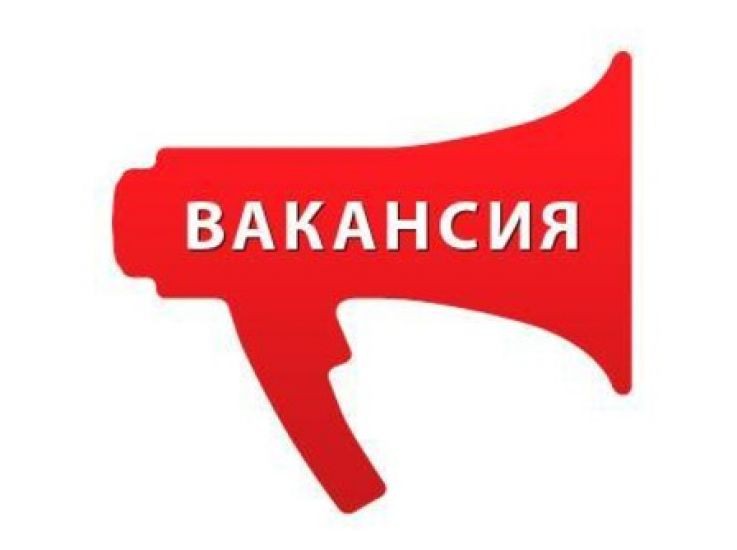 В ГБУ «Гудермесская ЦРБ им. Х.Ш. Алиева» приглашаются на работу:
В ЦЕНТРАЛЬНУЮ РАЙОННУЮ ПОЛИКЛИНИКУ:(ВЗРОСЛОЕ отделение)- Врачи-терапевт участковый;- Врач- кардиолог;- Врач психиатр (на период временного отсутствия основного работника);- Врач-эндокринолог (на период временного отсутствия основного работника);- Врач по паллиативной медицинской помощи.1.1. ДЕТСКОЕ отделение ЦРП:- Врачи-педиатры участковые;- Врач-травматолог-ортопед;- Врач-детский кардиолог (на период временного отсутствия основного работника);- Врач ультразвуковой диагностики;- Врач-инфекционист;2. ВРАЧЕБНЫЕ АМБУЛАТОРИИ- Врач-педиатр участковый - с.Новый Беной;- Врач-педиатр участковый - с.Нижний Герзель;- Врач-педиатр участковый - с. Кошкельды;- Врач-педиатр участковый - с.Кади-юрт;- Врач-педиатр участковый- с.Ишхой-юрт;- Врач-педиатр участковый с.Комсомольское.3. В СТАЦИОНАР ЦРБ:- Врач-рентгенолог;- Врач паллиативной медицинской помощи;- Врач анестезиолог-реаниматолог (Отделения анестезиологии и реанимации по ведению больных сердечно-сосудистого профиля);- Врач-неонатолог (Отделение патологии новорожденных);3. В РПТД:- Врач фтизиатр-участковый.ЗАРАБОТНАЯ ПЛАТА:- Врачи – от 23000 до 60000 рублей в месяц;- Средний МП – от 19242 до 28525 рублей.+ ЕЖЕМЕСЯЧНЫЕ СОЦВЫПЛАТЫ, установленные Постановлением Правительства РФ от 31 декабря 2022 г. № 2568 "О дополнительной государственной социальной поддержке медицинских работников медицинских организаций, входящих в государственную и муниципальную системы здравоохранения и участвующих в базовой программе обязательного медицинского страхования либо территориальных программах обязательного медицинского страхования", в размере:- врачи центральных районных, районных и участковых больниц, за исключением врачей, указанных в подпунктах "б" и "г" пункта 2 постановления, - 18500 рублей;- врачи, указанные в подпункте "б" пункта 2 постановления, - 14500 рублей;КВАЛИФИКАЦИОННЫЕ ТРЕБОВАНИЯ:ВРАЧ - высшее образование - специалитет по одной из специальностей: "Лечебное дело", "Педиатрия". Подготовка в интернатуре/ординатуре по специальности.Сертификат (аккредитация) по специальности.СРЕДНИЙ МЕДПЕРСОНАЛ – среднее профессиональное образование профессиональное образование по одной из специальностей: "Лечебное дело", "Акушерское дело", "Сестринское дело".Профессиональная переподготовка по специальности "Сестринское дело" при наличии среднего профессионального образования по одной из специальностей: "Лечебное дело", "Акушерское дело".Сертификат (аккредитация) по специальности.Трудоустроенным в врачебные амбулатории, возможно включение в Федеральную программу "Земский доктор", с заключением контракта сроком на 5 лет, с выплатой ЕКВ в размере 1 000 000 рублей.Обращаться в отдел кадров ЦРБ, в рабочие дни, с 9 до 12 час., по адресу г.Гудермес, ул.Крайняя, 122.Конт. телефон +7928-016-65-15 (звонить в рабочее время с 9:00 - 17:00 час.)Боле подробная информация о вакансиях и заработной плате на официальном сайте ГБУ «Гудермесская ЦРБ им. Х.Ш. Алиева», по адресу: www.gudcrb.ruГрафик работы – ПОНЕДЕЛЬНИК – СУББОТАВыходной день – ВОСКРЕСЕНЬЕЕжегодный отпуск – 28 календарных дней 